ARBEIDSPLAN 8 CD, veke 19-20 , 10-21. mai, periode 6 (4)                 Ordenselevar: Hilda, Cassandra      (v. 20: Cassandra, Johanna)                                     			                                                                               Karine Montmartin  Tlf: 92422996  E-post:karine.montmartin@austevoll.kommune.no   Ingrid Møgster          Tlf: 95257756   E-post:ingrid.mogster@austevoll.kommuneHugs denne veka (19)Du finn vekeplanen på Teams og www.minskole.no
Lunsj: 11:10 (veke 19, 20 og 21). Det er ikkje lov å ta med seg frukt ut frå kantina. Fri torsdag og fredagHugs neste veka (20): Mandag : fri  (17.mai!)Tysdag: Førebuing engelsk i mattetimen.
Onsdag: NaturfagprøveFredag engelsktentamen.  Ha maskina di fullada. Norsk: Du slepp å levere norskprosjektet på fredag. Me skal ferdigstille norskprosjektet neste veke. Hugs neste veka (21):Måndag: Fri (2.pinsedag)Tirsdag: Norsktentamen: Ha maskina di fullada. Torsdag: Spanskprøve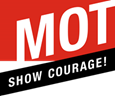 FAGMÅL: Du skal kunneFAGMÅLLÆRESTRATEGINATURFAGFøring av forsøk i naturfag, periodesystemet.NORSKLese skjønnlitterærbok eller  sakprosa.Finne fakta om forfattaren.Ha ein skriftleg og munnleg presentasjon om forfattaren og boka ein har lese. SAMFUNNKunne forklara omgrepa nasjonalromantikk, nasjonalisme og nasjonalstat. Vite nokre historiske hendingar knytt til nasjonalisme. MATEMATIKKBokstavrekning og me begynner med programmering.KRLEKva slags bok Bibelen erKorleis finne fram i BibelenForholdet mellom GT og NTDen stor bibelske forteljingaENGELSKDet er ikkje engelsk denne veka grunna fridagarSPANSKMI actvidad favorita og verbet gustar.DagHeimearbeidPå skulenMandagVeke 19NorskMe les i boka og arbeiderMatematikkMe begynner å sjå på likningar.TysdagNorskMe arbeider vidare med forfattarprosjektet. Matematikk Førebuing engelsk!NaturfagFørebu deg til prøve i neste veke. Ta Bisonblikk  over Kap 4 side 139-163 i Brettboka og noter ned det som du synest er vanskeleg.Me repeterer til prøven. Kom med spørsmål, tema du vil repetere.SpanskVeke 19 og 20. Lese om kva spanske ungdommar gjer på fritida.Skrive tekst i yo-boka om fritid. Jobbe med repetisjonsheftet.Engelsk FordjupingArbeidslivsfag Arbeidslivfag: Dei som ikkje har framført om yrke må gjere det tysdag. Camilla: Music and gender roles. Jobb vidare med oppgåva di.Arbeidslivsfag: vi lagar skisse til ostehøvel/pizzahjul. Kopi av skissa skal leveres inn.OnsdagSamfunnsfagVeke 19. Matrix Historie Bruk BISON på side 100-104. Finn ut kva ordet imperialisme betyr. Studer kartet på side 101 og finn kva for område dei ulike europeiske landa erobra. Veke 20. Matrix Historie Kva meiner ein med “India, Juvelen i krona”? Diskuter med dei heime rundt middagsbordet.  Veke 19 Koloniseringa av Afrika.  Me ser bakgrunnen for koloniseringa og jobbar med oppgåver. Veke 20  Me ser på koloniseringa av India og kvifor den var ein viktig koloni for Storbritannia. Me ser også på haldningane kolonistane hadde til dei innfødde. KRLEVeke 20 Horisontar:  Les side 131-134 og vel deg 4 oppgåver på side 134 som du gjer på heimearbeid på Teams. Tittel på leksa “ Forholdet med GT og NT”. Veke 19 Kva er forholdet mellom GT og NT?Veke 20  Bibelforteljinga i 4 akter. MatematikkVeke 19: Rekn blå, gul eller grøne oppgåver: Oppgåve 5.64 side 312 i Grunnbok.Veke 20: Øv til prøve i naturfagVeke 19: Me arbeider meir med likningar.Veke 20: Me tek naturfagprøven i mattetimen i dag.Kunst-og handverkLaga forkle.TorsdagNorskVeke 20 Me gjer oss klar til tentamen neste veke.  EngelskSpanskMe arbeider mei med side 80 og 81. Me øver meir på å bøye verbet ir.Eng.fordjupingCamilla: Music and gender roles. Jobb vidare med oppgåva di.Arbeidslivsfag Arbeidslivsfag: vi lagar skisse til ostehøvel/pizzahjul. Kopi av skissa skal leveres inn.FredagKRLEVEKE 20   Engelsk tentamen heile dagen. NaturfagEngelskVeke 20: Les gjennom tekstane I tekstheftet, slik at du har grei kontroll på kva minst 3 av dei handlar om. Skriv ned notat og tankar til kvar av dei.Samfunnsfag